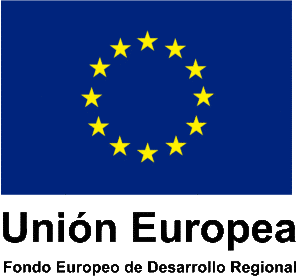 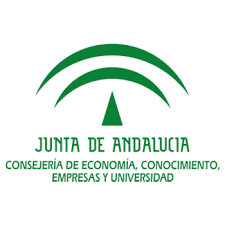 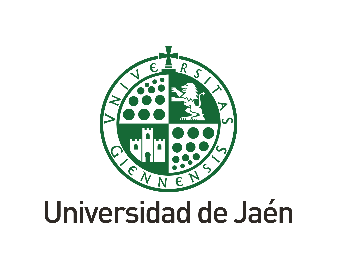 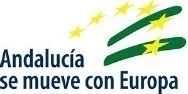 ANEXO VDECLARACIÓN RESPONSABLE
Dª/D ………………………………………………………………………………………. con DNI ………………….., en calidad de Investigador/a Principal1  del Proyecto con título ……………………………………………………………………………………………………………………………………,  Presentado a la convocatoria correspondiente al año 2020 de la modalidad ……………………………………………………….., del Programa Operativo FEDER Andalucía 2014-2020.DECLARA:Que como Investigador/a Principal sólo participo en una única solicitud en esta  convocatoria.Que no participo como Investigador/a Principal en ningún proyecto financiado en convocatorias anteriores de este Programa2.Que los miembros de mi equipo de investigación cumplen con las limitaciones de participación indicadas en el apartado 3.4.1 y siguientes de la convocatoria.En Jaén, a ………. de ………………….. de 2020Fdo.: ………………………………………….. 1 En caso de proyectos con dos investigadores/as principales, se ha de firmar por ambos investigadores, y si  el Co-Investigador/as Principal es de otra Universidad, se cumplimentará por el investigador principal de la Universidad de Jaén.2 Se han de tener en cuenta las convocatorias de cualquier Universidad Andaluza realizada al amparo de la Resolución de la Secretaría General de Universidades, Investigación y Tecnología de fecha 10 de enero de 2018, modificada por Resolución de 22 de marzo de 2018 y de 3 de febrero de 2020 de la citada Secretaría.